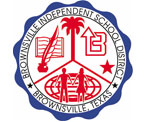 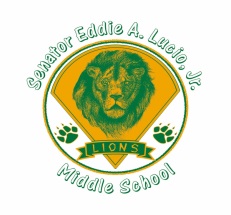 _____________________________            _____________________________            _____________________________            TEACHER SIGNATURE                                      PARENT SIGNATURE                                       STUDENT SIGNATURE_____________________________            _____________________________            ____________________________                    DATE                                                                       DATE                                                                      DATE